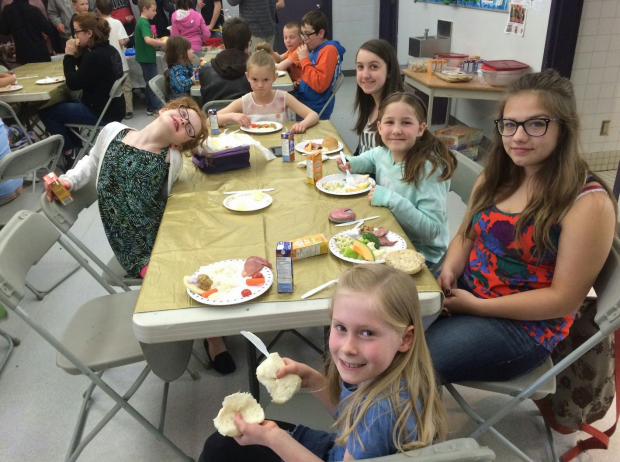 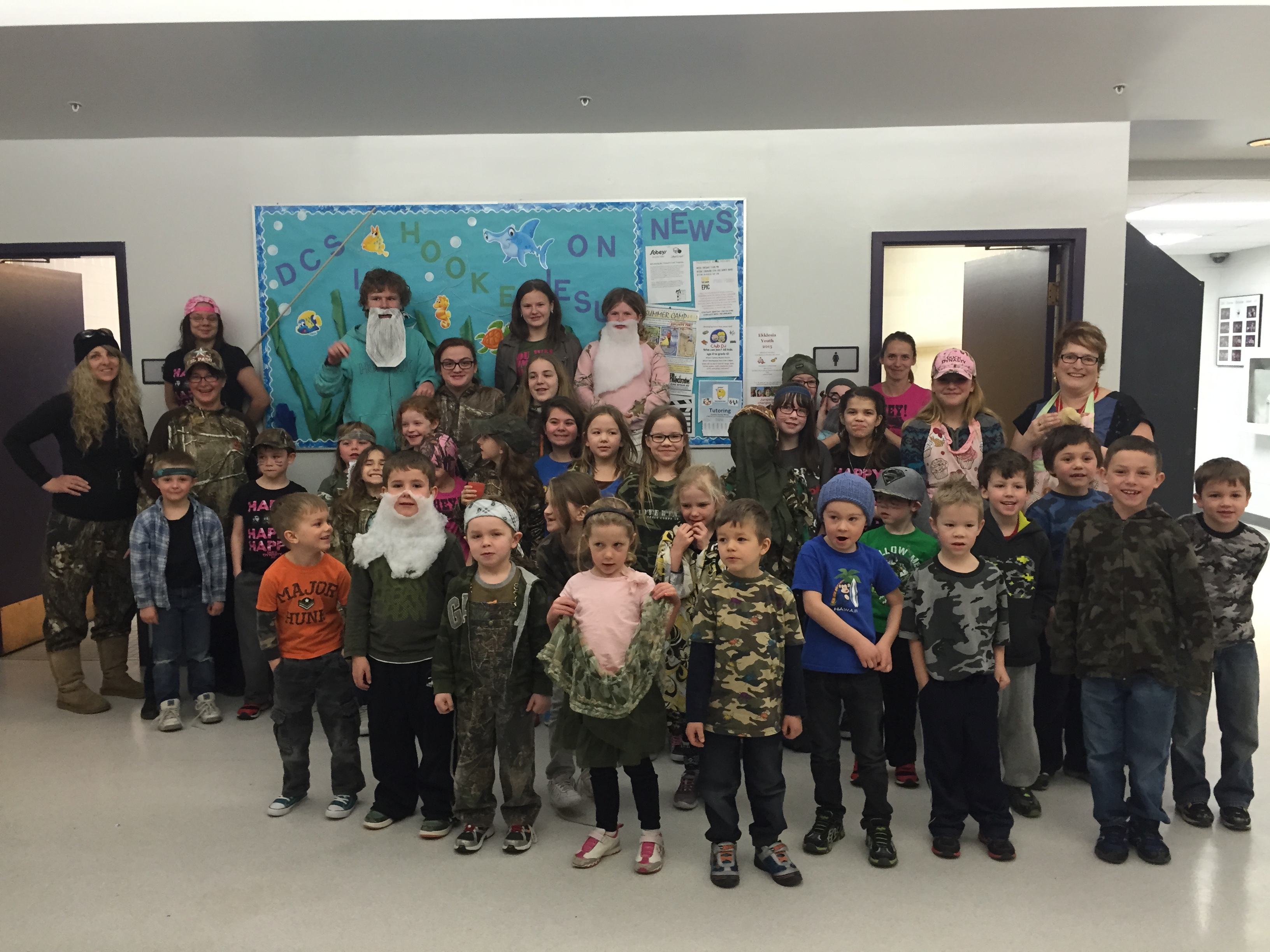 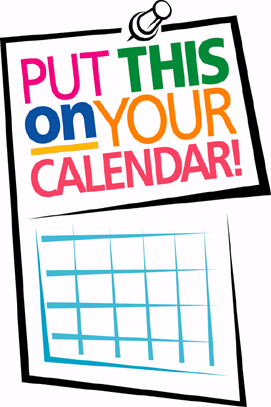 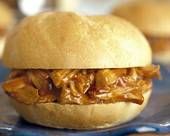 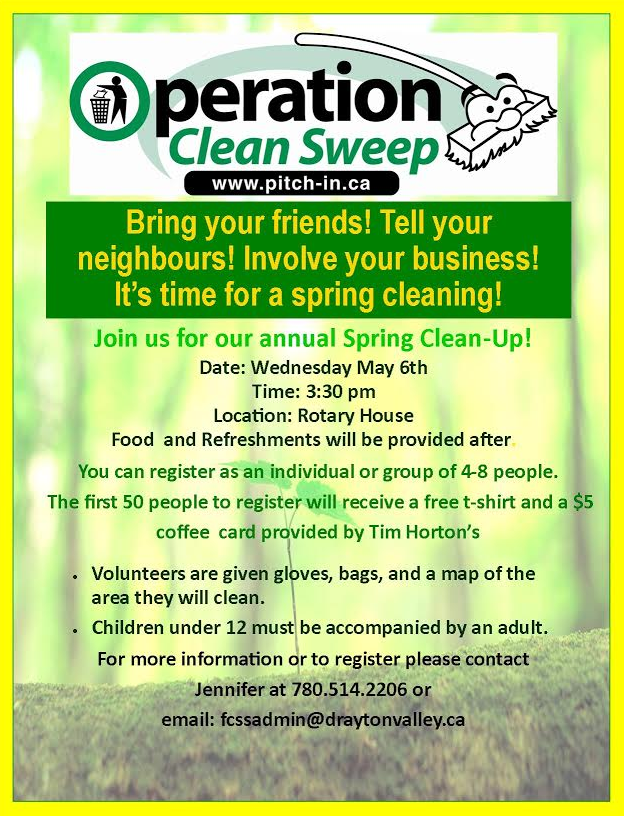 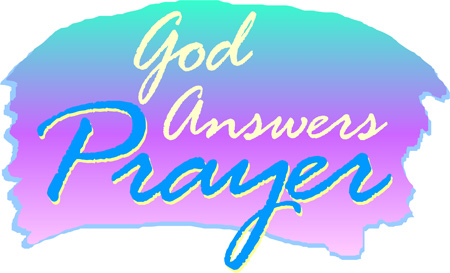 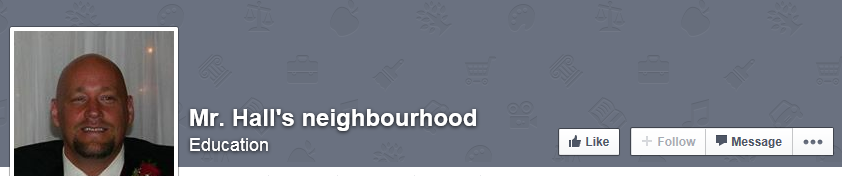 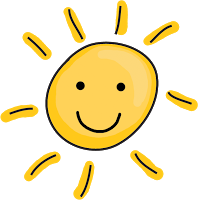 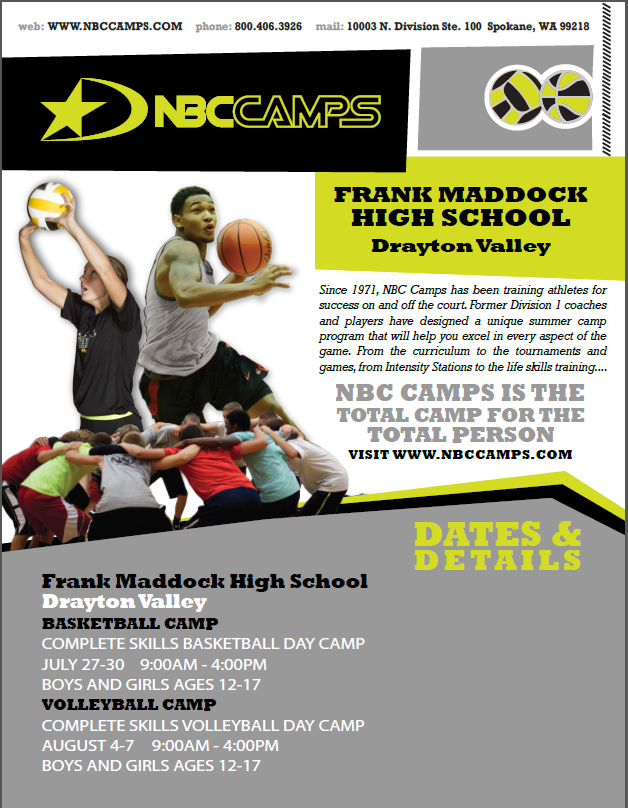 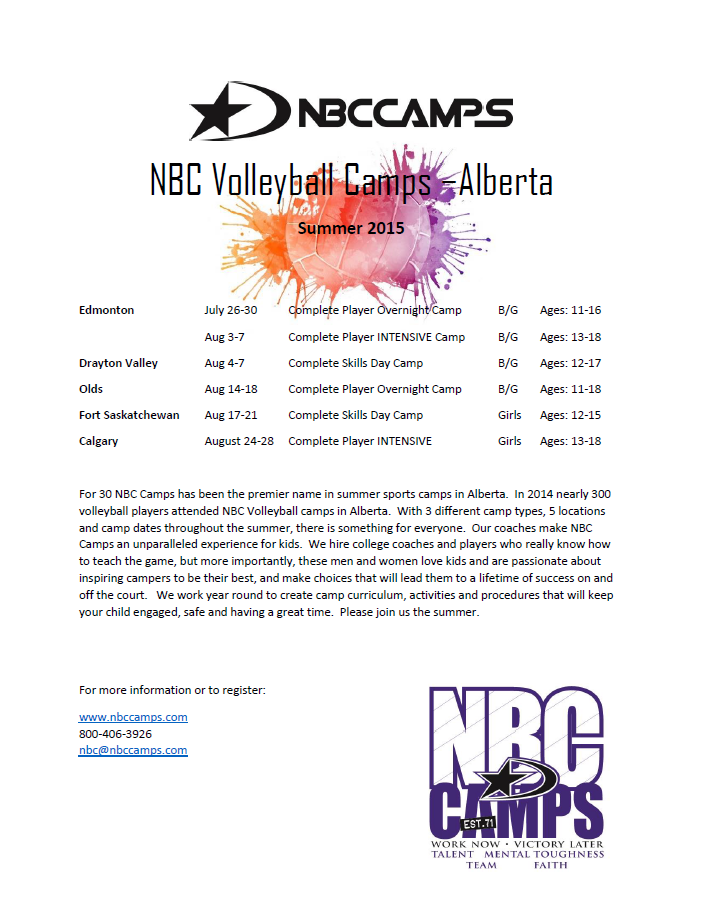 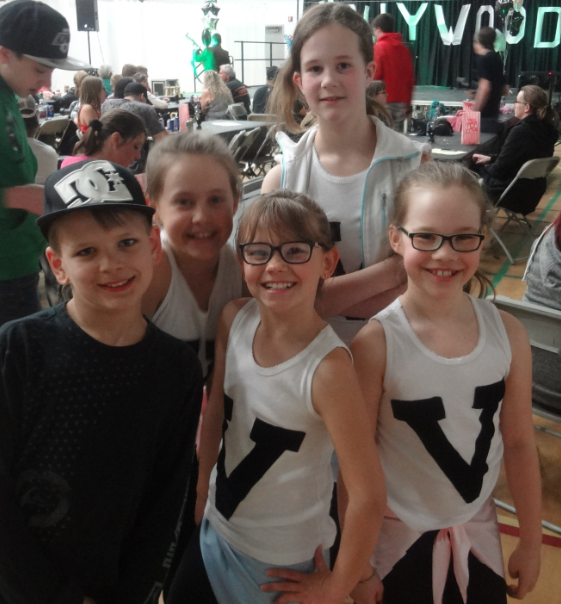 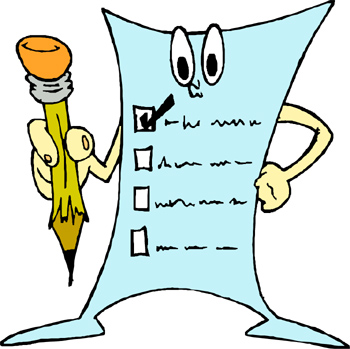 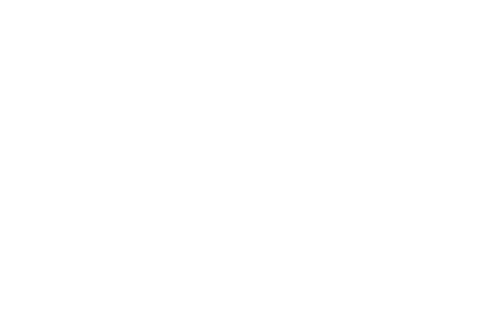 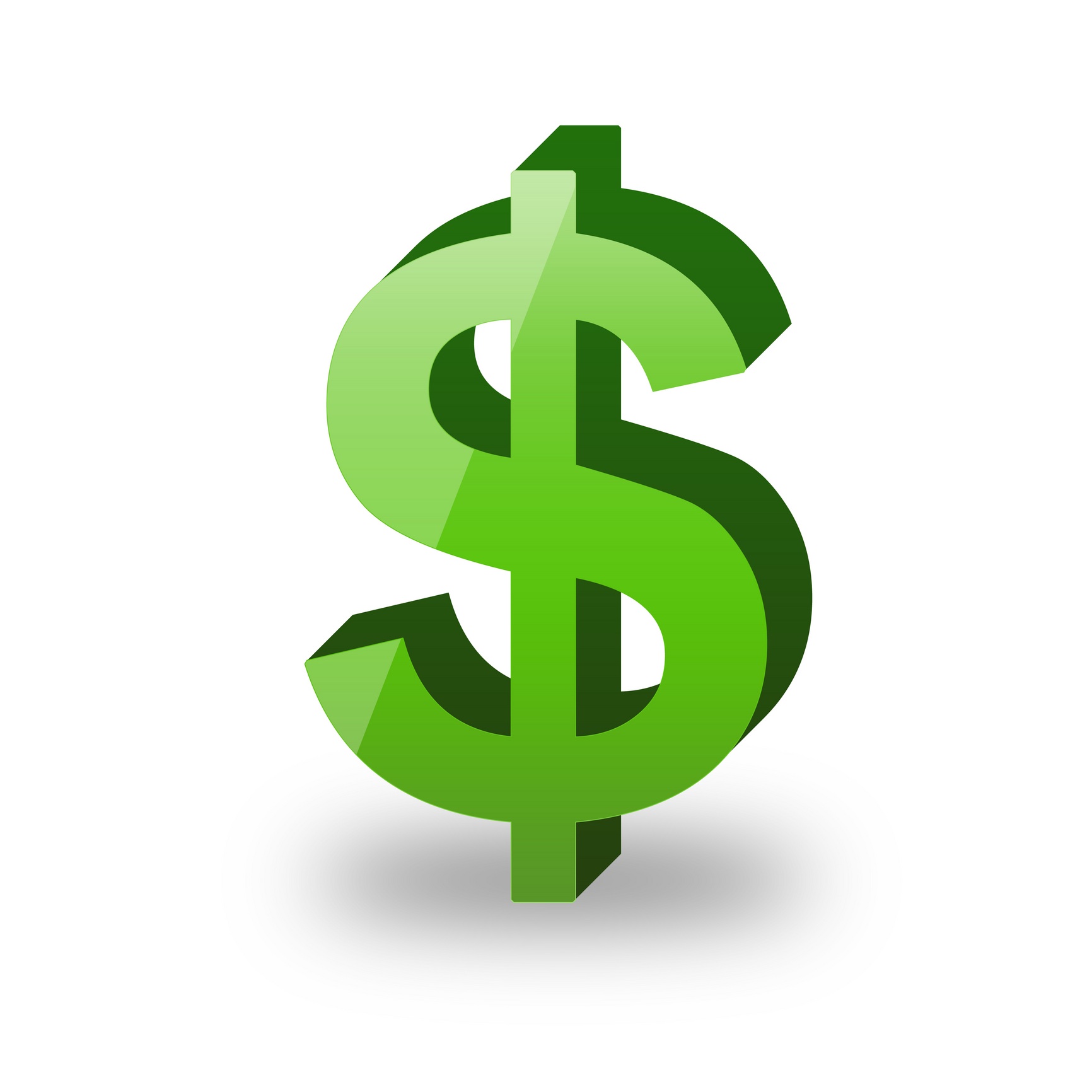 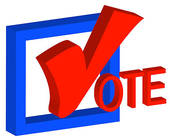 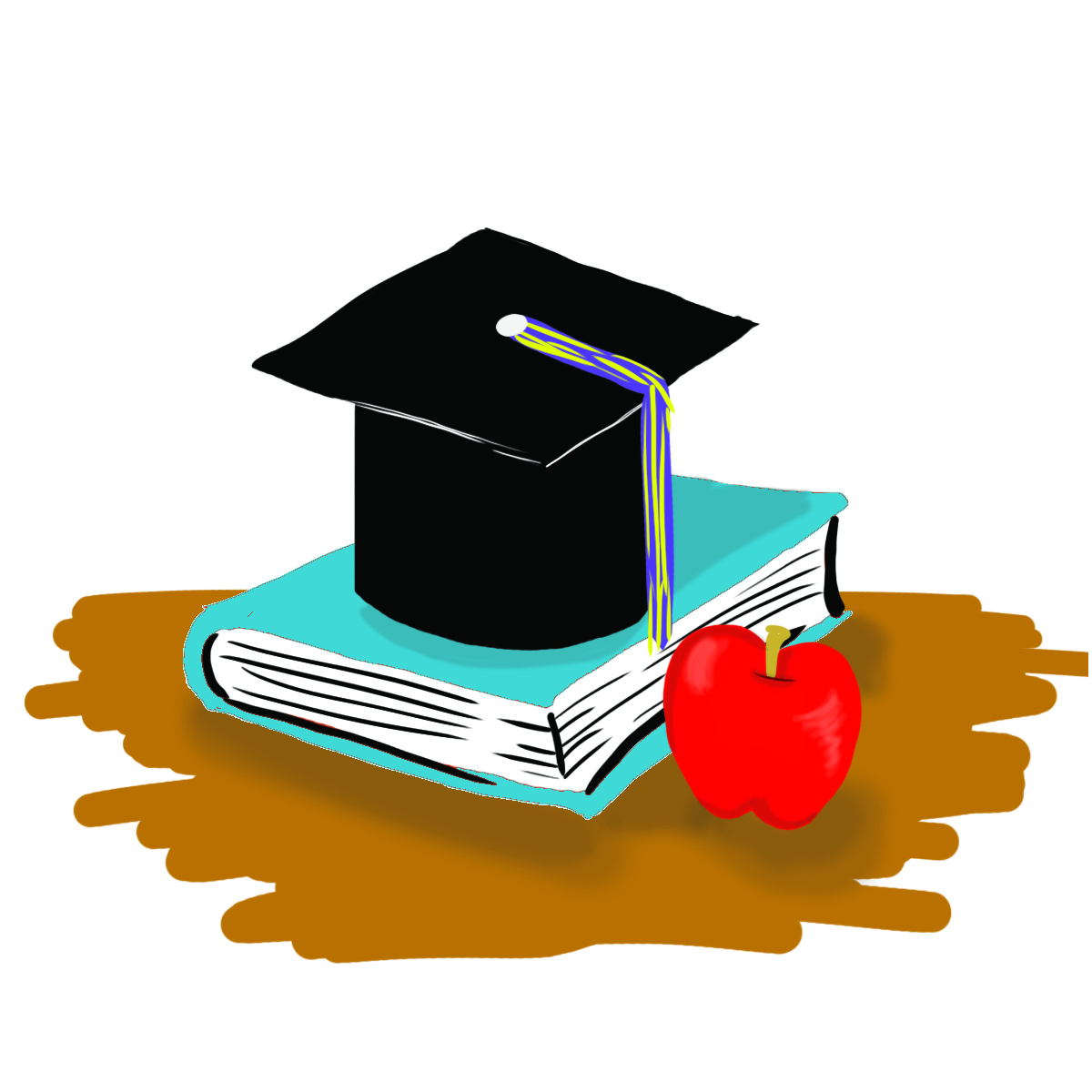 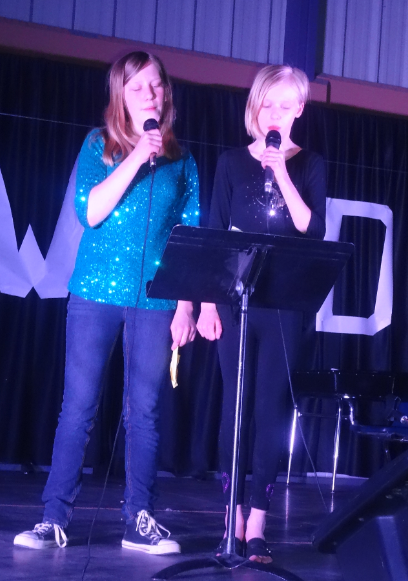 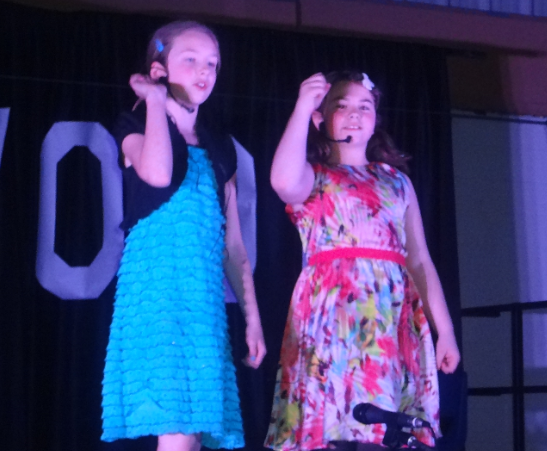 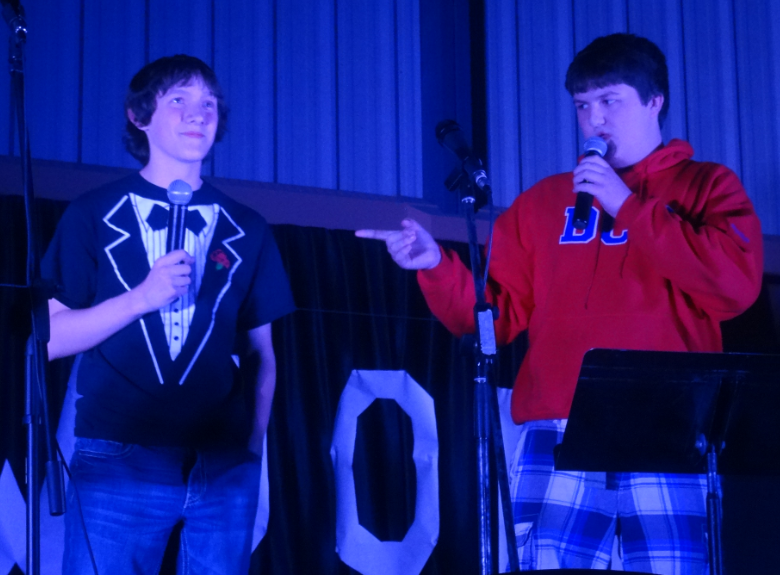 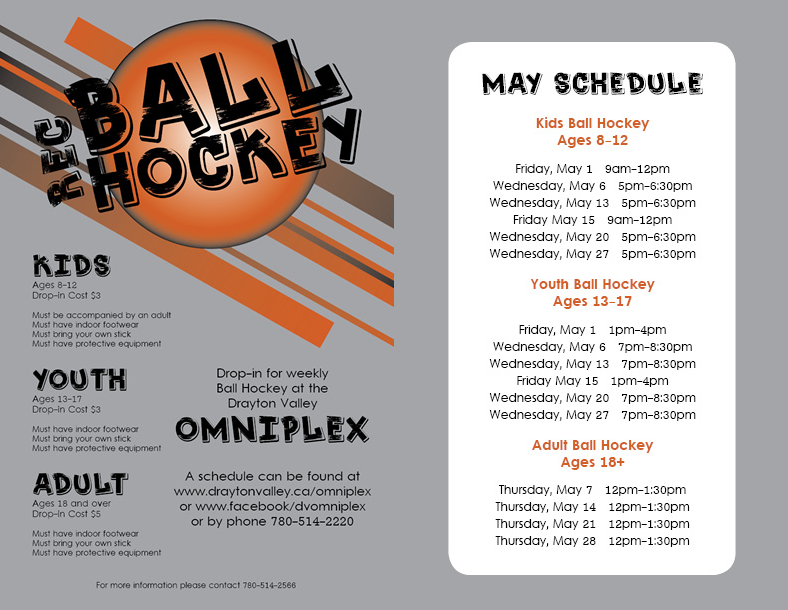 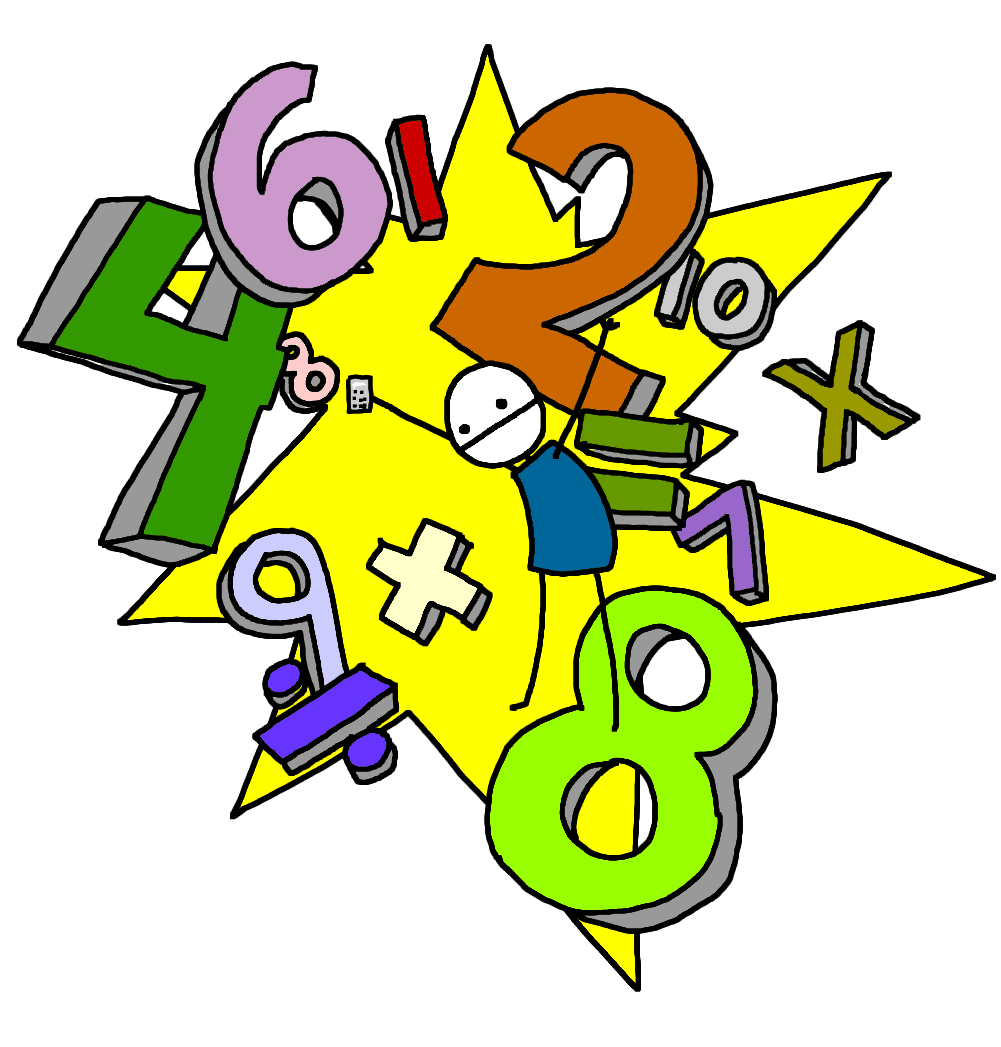 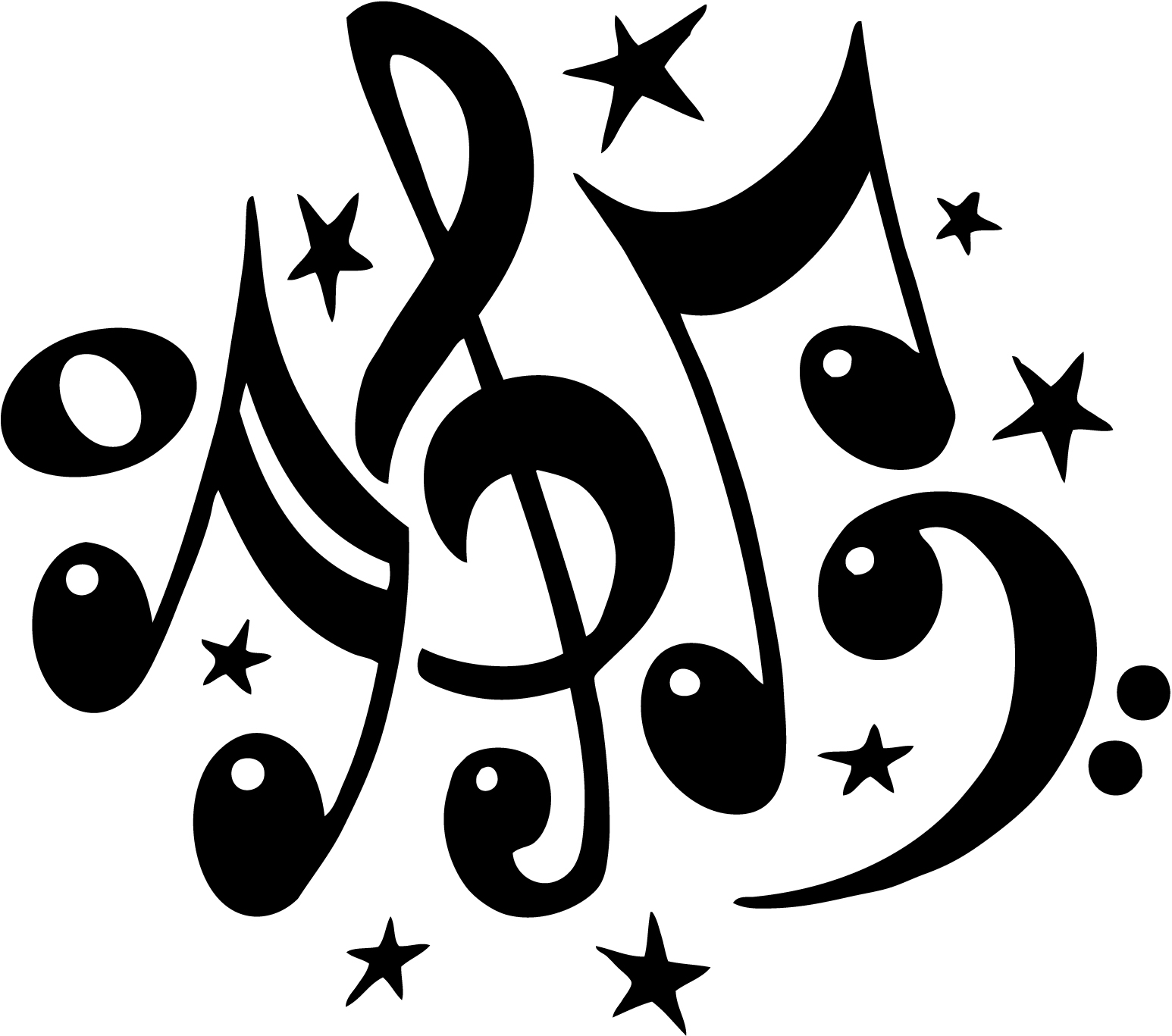 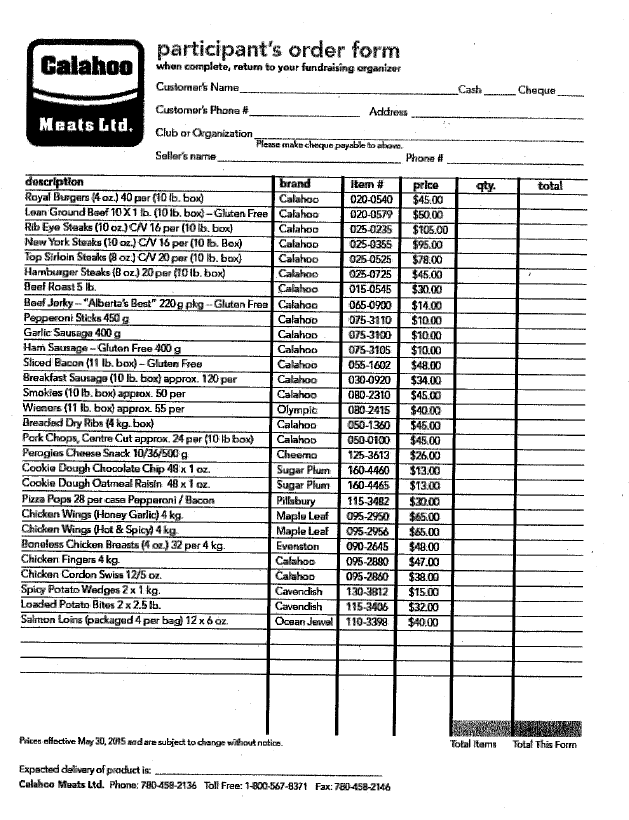 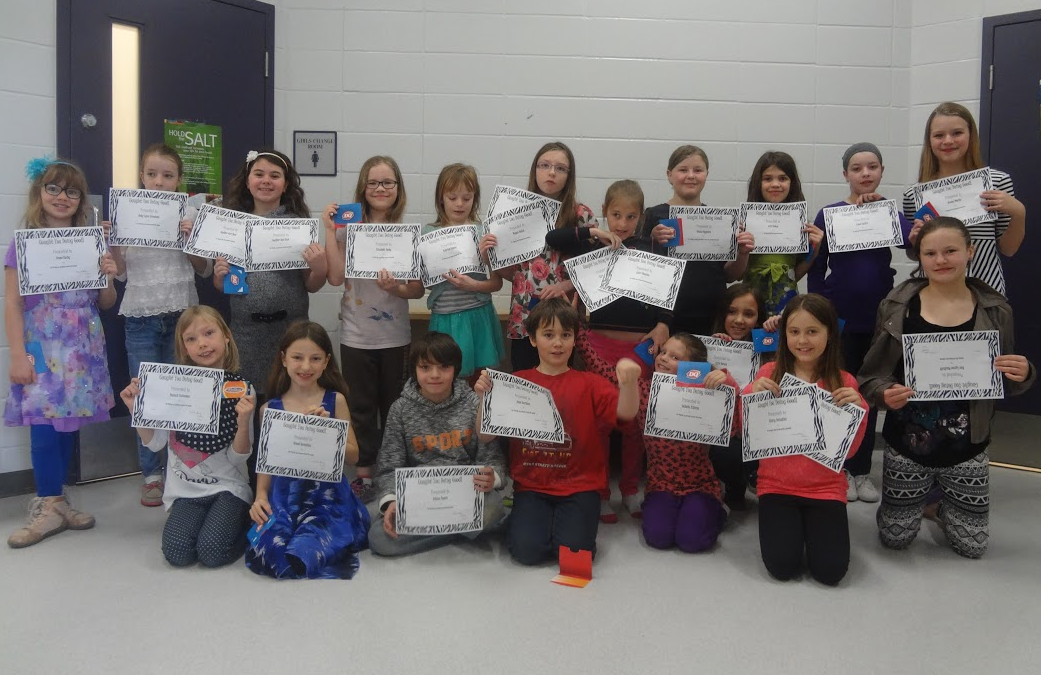 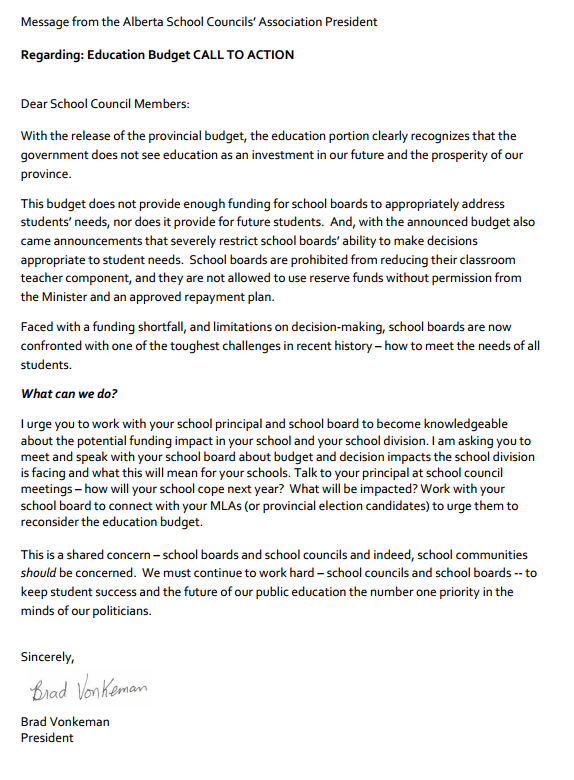 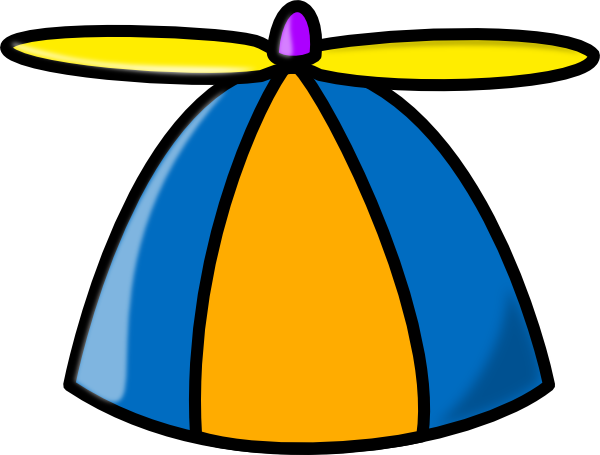              DCS Easter Lunch was Delicious!!May 2015